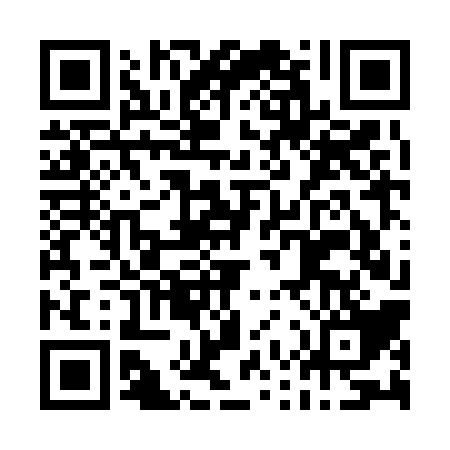 Ramadan times for Bo, Sierra LeoneMon 11 Mar 2024 - Wed 10 Apr 2024High Latitude Method: NonePrayer Calculation Method: Muslim World LeagueAsar Calculation Method: ShafiPrayer times provided by https://www.salahtimes.comDateDayFajrSuhurSunriseDhuhrAsrIftarMaghribIsha11Mon5:465:466:5512:574:136:586:588:0412Tue5:465:466:5512:574:126:586:588:0413Wed5:455:456:5412:564:126:586:588:0314Thu5:455:456:5412:564:116:586:588:0315Fri5:445:446:5312:564:106:586:588:0316Sat5:445:446:5312:554:106:586:588:0317Sun5:435:436:5212:554:096:586:588:0318Mon5:435:436:5212:554:086:586:588:0319Tue5:425:426:5112:554:086:586:588:0320Wed5:425:426:5112:544:076:586:588:0321Thu5:415:416:5012:544:066:586:588:0322Fri5:415:416:5012:544:066:586:588:0323Sat5:405:406:4912:534:056:576:578:0324Sun5:395:396:4912:534:046:576:578:0325Mon5:395:396:4812:534:036:576:578:0326Tue5:385:386:4812:524:026:576:578:0327Wed5:385:386:4712:524:026:576:578:0328Thu5:375:376:4712:524:016:576:578:0329Fri5:375:376:4612:524:006:576:578:0330Sat5:365:366:4612:513:596:576:578:0231Sun5:365:366:4512:513:586:576:578:021Mon5:355:356:4512:513:576:576:578:022Tue5:345:346:4412:503:576:576:578:023Wed5:345:346:4412:503:566:576:578:024Thu5:335:336:4312:503:556:576:578:025Fri5:335:336:4312:493:546:566:568:026Sat5:325:326:4212:493:536:566:568:027Sun5:325:326:4212:493:526:566:568:028Mon5:315:316:4112:493:516:566:568:029Tue5:305:306:4112:483:506:566:568:0210Wed5:305:306:4012:483:516:566:568:02